Application for Baltimore City Trial Boards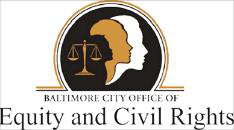 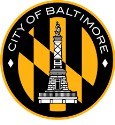 BASIC INFORMATIONName:  		 Address:  	  Phone #:                                                          Email:  		Date of Birth:_                                                                                     City Council District:EMPLOYMENTCurrent Employer:  		 Job Title:  	Address:  	Phone #:  	Have you ever been employed by a law enforcement agency in any jurisdiction? If yes, please state the name of the law enforcement agency, the dates of employment, the position(s) held, a brief description of your duties, and the reason for leaving the agency.Please attach a copy of a complete and up-to-date resume to this application.CIVIC INVOLVEMENTPlease list all public offices, elected or appointed, paid or volunteer, you now hold or have held in the past.Please list all civic organizations (including charitable, educational, fraternal or sororal, recreational, or religious organizations, trade groups, professional societies, and similar groups) that you are or were formally a member. Please include the dates of membership and the title of any office you held.Application for Baltimore City Trial Boards                                                                                2CONDUCTHave you ever been disciplined or cited for breach of ethics or unprofessional conduct or have you ever been the subject of an ethical misconduct complaint to any court, administrative agency, bar association, disciplinary committee, or other professional group? If so, provide details, including final disposition of the matter.Has an allegation of discrimination on the basis of racial, sexual, national origin, disability or religious discrimination ever been made against you, regardless of the outcome of any investigation or proceedings? If so, please explain in detail.Have you filed all ethics forms and supporting documentation required by your current position or positions you have held within the last five years?Application for Baltimore City Trial Boards                                                                              3SHORT ANSWER QUESTIONS1.    Please explain why you would like to be a civilian member on a trial board 2.	Please provide any relevant information you would like to include about your personal background that would make you a good fit to serve on a trial board (such as professional or lived experience, community work, education, etc.)3.    Please list links to any social media profiles you or others maintain on your behalf.Reference 1REFERENCESName:                                                                      Phone #:  	Email:                                                                                    Relationship:  	Reference 2Name:                                                                      Phone #:  	Email:                                                                                    Relationship:  	Reference 3Name:                                                                      Phone #:  	Email:                                                                                    Relationship:  	I swear and affirm that the information provided in this application is true and accurate to the best of my knowledge.Signature